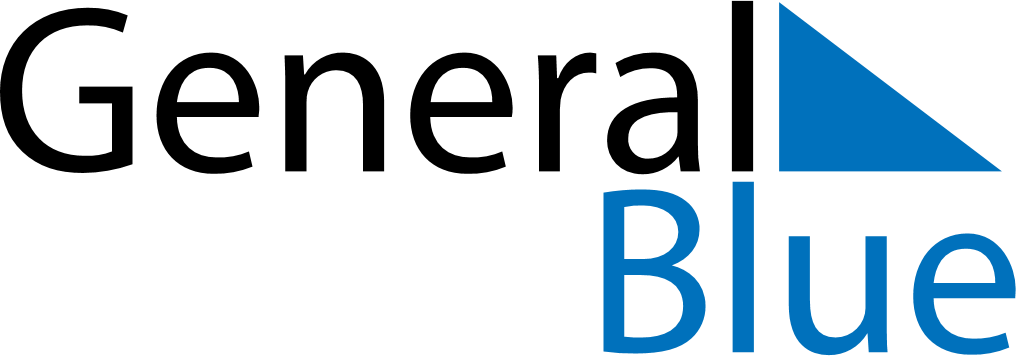 February 2026February 2026February 2026MozambiqueMozambiqueSUNMONTUEWEDTHUFRISAT1234567Heroes’ Day8910111213141516171819202122232425262728